ПРОЕКТвнесения изменений в Правила землепользования и застройки города Ставрополя	В соответствии с Градостроительным кодексом Российской Федерации, Федеральным законом «Об общих принципах организации местного самоуправления в Российской Федерации», Уставом муниципального образования города Ставрополя Ставропольского края 	Внести изменения в Правила землепользования и застройки города Ставрополя, утвержденные решением Ставропольской городской Думы               от 27 октября 2010 г. № 97 «Об утверждении Правил землепользования и застройки города Ставрополя» (в редакции решений Ставропольской городской Думы от 30.01.2013 № 321, от 09.04.2014 № 492, от 17.11.2014                    № 573, от 03.12.2014 № 579, от 26.02.2016 № 834, с изменениями, внесенными решениями Ставропольской городской Думы от 29.01.2014 № 470, от 26.08.2015 № 724, от 19.08.2016 № 888, 15.03.2017 № 72)), в части:изменения границы территориальной зоны «Ж-0. Зона многоэтажной жилой застройки (9 этажей и выше)» путем установления ее             в границах земельных участков с кадастровыми номерами: 26:12:011401:81,  26:12:011401:87, 26:12:011401:276, 26:12:011401:277, 26:12:011401:280;изменения границы территориальной зоны «ОД-1. Зона административного общественно-делового краевого и городского значения» путем установления ее в границах земельных участков с кадастровыми номерами: 26:12:011401:278, 26:12:011401:279.Руководитель управления архитектурыкомитета градостроительстваадминистрации города Ставрополя –главный архитектор города Ставрополя,заместитель председателя комиссии поземлепользованию и застройки города Ставрополя							           Г.А. ЛенцовПриложениек проекту внесения изменений в Правила землепользования и застройки города Ставрополя, утвержденные решением Ставропольской городской Думы от 27 октября 2010 г. № 97ФРАГМЕНТ карты градостроительного зонирования Правил землепользования и застройки города Ставрополя, утвержденных решением Ставропольской городской Думы от 27 октября 2010 г. № 97 «Об утверждении Правил землепользования и застройки города Ставрополя»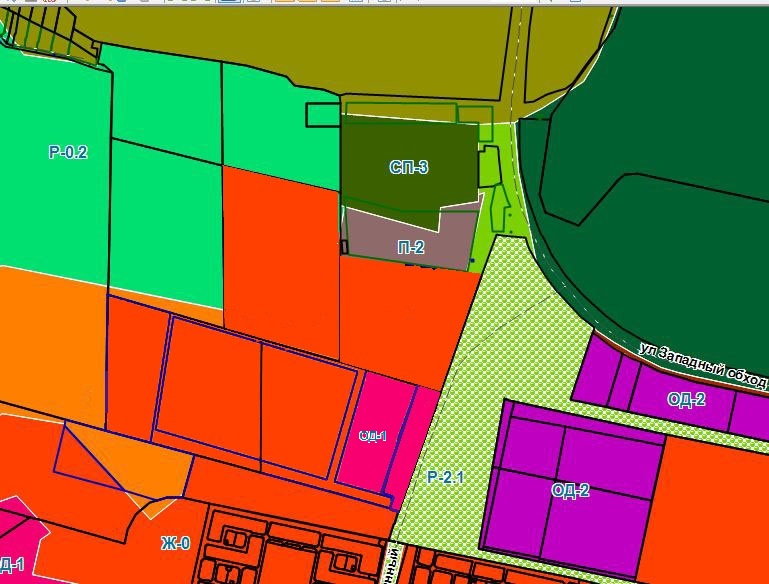 